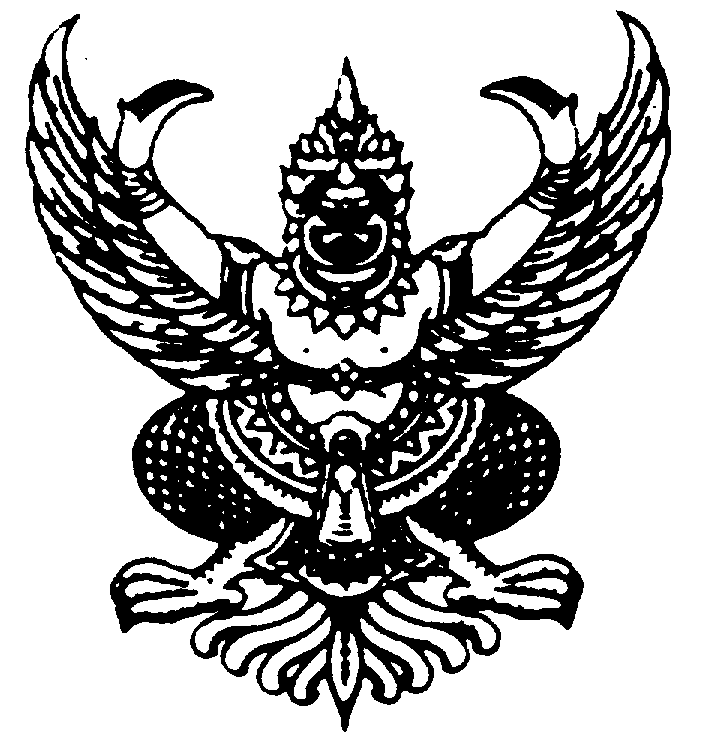 ประกาศเทศบาลตำบลเวียงสรวยเรื่อง  การติดตามและประเมินผลแผนพัฒนาสามปี พ.ศ.2557 – 2559ประจำปีงบประมาณ 2557................................................................... อาศัยระเบียบกระทรวงมหาดไทย  ว่าด้วยการจัดทำแผนพัฒนาขององค์กรปกครองส่วนท้องถิ่น  พ.ศ.๒๕๔๘  ข้อ  ๒๙ และข้อ ๓๐ กำหนดให้คณะกรรมการติดตามและประเมินผลแผนพัฒนาท้องถิ่นกำหนดแนวทาง วิธีการติดตามและประเมินผลแผนพัฒนา พร้อมทั้งรายงานผลและเสนอความเห็นติดตามผลแผนพัฒนาต่อผู้บริหารท้องถิ่น เพื่อให้ผู้บริหารท้องถิ่นเสนอต่อคณะกรรมการพัฒนาท้องถิ่น สภาท้องถิ่น และประกาศให้ประชาชนในท้องถิ่นทราบโดยทั่วกัน เดือนธันวาคมของทุกปี 		บัดนี้  คณะกรรมการติดตามและประเมินผลแผนพัฒนาเทศบาลตำบลเวียงสรวย ได้ทำรายงานและเสนอความคิดเห็นซึ่งได้จากการติดตามและประเมินผลแผนพัฒนาท้องถิ่นเรียบร้อยแล้ว		จึงประกาศให้ทราบโดยทั่วกัน                         	 ประกาศ  ณ  วันที่ 22  เดือนธันวาคม พ.ศ.๒๕๕7                                            (ลงชื่อ)(นายธีรนันท์  กันทะชัย)ปลัดเทศบาลตำบลเวียงสรวย ปฏิบัติหน้าที่นายกเทศมนตรีตำบลเวียงสรวย